2nd Web Dialog on WTDCThursday, 30 April1300h-1600h CETThe World Telecommunication Development Conference (“WTDC”) is held every four years and sets the development agenda of the Telecommunication Development Sector (“ITU-D”). WTDC further offers a unique opportunity for the international community to come together and discuss the future of the ICT sector and its contribution to social and economic development. WTDC is open to ITU Member States, ITU-D Sector Members and Academia as well certain observers (see Article 25 of the ITU Convention and Resolution 99 (Rev. Dubai, 2018)). This Web Dialogue will allow to maximise and further build on the discussions that took place during the first Web Dialogue on WTDC.The objective will be to further discuss and refine proposals for consideration of the TDAG-20 to ensure that the World Telecommunication Development Conference in 2021 will be a solutions-based conference that addresses the real challenges in the development of telecommunications/ICTs. AgendaCall moderator:Mr Stephen Bereaux, Deputy to the Director, BDT_______________2nd Web Dialogue on WTDC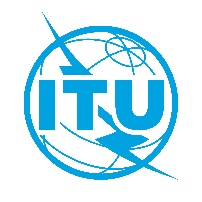 30 April 2020, OnlineDocument:  Web Dialogue on WTDCDate: 30 April 2020Title: 2nd Web Dialogue on WTDC agenda 1300h-1310hWelcoming RemarksMs Doreen Bogdan-Martin, BDT DirectorGovernment of Ethiopia (tbd)1310h-1350hPresentation on WTDC Preliminary ProposalsTopic 1: Preparatory ProcessPresented by:Ms Andrea Grippa (Brazil)Mr Kwame Baah-Acheamfuor (Ghana)Ms Cristiana Flutur (Romania)Topic 2: Content and StructurePresented by:Mr Christopher Kemei (Kenya)Mr Bruce Gracie, TSAG Chairman (Ericsson Canada)Topic 3: Stakeholder Engagement Presented by:Ms Imme Philbeck (SAMENA)Ms Lauren Dawes (GSMA)Topic 4: Side EventsPresented by:Ms Anne-Rachel Inné (ARIN)1350h-1400hPresentation of the results of the survey on WTDC reform1400h-1545hDiscussion among all participants1545h-1600hSummary and Next StepsClosing RemarksMs Roxanne McElvane Webber, TDAG ChairpersonMs Doreen Bogdan-Martin, BDT Director